EINTRITTSERKLÄRUNG 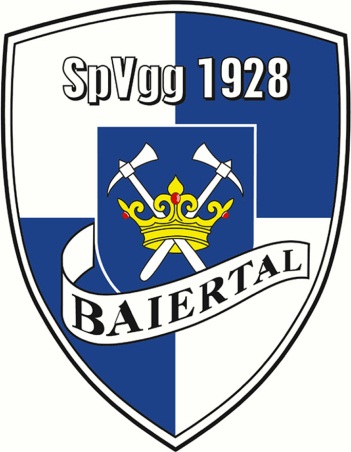 Hiermit erkläre ich meinen Eintritt als 	aktives Mitglied			passives Mitglied bei der Spielvereinigung 1928 Baiertal e.V. 		Beginn: Abteilung:  Fußball			 + 40€ AH-Beitrag  Handball  Gymnastik		 +16€ Vergnügungsbeitrag  Kinderturnen  Freizeitsport  ,   ,	  /  , ___________________________________Unterschrift (bei Jugendlichen d. Erziehungsberechtigte) Der Austritt kann nur schriftlich, bis vier Wochen vor Quartalsende erfolgen. * von meiner Familie sind schon Mitglied:	 , Einzug von Mitgliedsbeiträgen/SEPA-Lastschriftmandat SpVgg 1928 Baiertal e.V., Horrenberger Str. 19, 69168 Wiesloch-Baiertal Gläubiger-Identifikationsnummer DE70ZZZ00000086203 Mandatsreferenz SPVGG Wir ziehen den Mitgliedsbeitrag jährlich zum 30.Januar ein. Fällt dieser nicht auf einen Bankarbeitstag, erfolgt der Einzug unmittelbar am darauf folgenden Bankarbeitstag.SEPA-Lastschriftmandat Ich ermächtige den SpVgg 1928 Baiertal e.V., Zahlungen von meinem Konto mittels Lastschrift einzuziehen. Zugleich weise ich mein Kreditinstitut an, die von der SpVgg 1928 Baiertal e.V. auf mein Konto gezogenen Lastschriften einzulösen. Hinweis: Ich kann innerhalb von acht Wochen, beginnend mit dem Belastungsdatum, die Erstattung des belasteten Betrages verlangen. Es gelten dabei die mit meinem Kreditinstitut vereinbarten Bedingungen.  (Kontoinhaber) ____________________________________________Unterschrift (Kontoinhaber) Jahresbeiträge(seit 2014)bitte ankreuzen:Schüler u. Jugendliche bis 18 Jahre60,00 €Erwachsene60,00 €Familie ab 2 Personen*100,00 €Passive Mitglieder60,00 €Zweitmitglieds. Familie